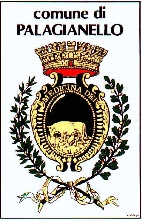 Comune di PalagianelloProvincia di TarantoSI INFORMANO I CITTADINI CHE A DECORRERE DA LUNEDI’ 14 SETTEMBRE   E’ POSSIBILE RICHIEDERE IL DUPLICATO DELLA TESSERA ELETTORALE NEI SEGUENTI ORARI;DA LUNEDI’ 14 A VENERDI’ 18  DALLE ORE 16,00 ALLE ORE 19,00SABATO 19 SETTEMBREDALLE ORE 8,00 ALLE ORE 19,00DOMENICA 20 SETTEMBREDALLE ORE 7,00 ALLE ORE 23,00LUNEDI’ 21 SETTEMBRE  DALLE ORE 7,00 ALLE ORE 15,00